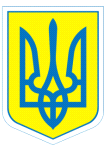                                                      НАКАЗ05.12.2019				 м.Харків				   № 192 Про участь у гала-концерті фестивалю  «На крилах натхнення»         На виконання  програми «Нова українська школа» у поступі до цінностей»,  з метою формування ціннісного ставлення особистості до культури та мистецтва,  відповідно до Положення про організацію роботи з охорони праці  та безпеки життєдіяльності учасників освітнього процесу в установах і закладах освіти, затвердженого наказом  Міністерства освіти і науки України від 26.12.2017 № 1669, зареєстрованим у Міністерстві юстиції України 23.01.2018 за № 100/31552 НАКАЗУЮ: 1. Направити  05.12.2019   о 12.00  для участі у  гала-концерті, присвяченому Всесвітньому дню інвалідів (м. Харків, вул Сумська, 25),  учнів: 4-Б клас – 1 учні, 5-Б – 1 учень, 5-В – 1 учень, 6-А клас -  3 учні, 6-Б клас – 1 учень, 6-В – 1 учень, 7-А клас – 4 учні, 7-Б клас – 3 учні, 8-Б клас - 6 учнів, 9-А клас – 7 учнів. 2. Призначити відповідальними за життя та здоров’я дітей  Куксіна В.М., вчителя музичного мистецтва, Савченко А.Ю., вчителя фізичної культури, Мельника В.В., інструктора з фізичної культури, Писаренко М.Є., педагога-організатора, Шпіть В.О., класного керівника 9-Б класу.3. Педагогам  Савченко А.Ю., Мельнику В.В., Куксіну В.М., Шпіть В.О., Писаренко М.Є.  провести з учнями (вихованцями) інструктаж з правил безпеки життєдіяльності (інструкція з безпечного перевезення учнів  у громадському транспорті № 64-БЖ; під час екскурсій № 3-БЖ, під час групових поїздок № 66-БЖ,  попередження дорожньо-транспортних пригод  № 27-БЖ) та зробити відповідні записи в Журналі інструктажів.4. Контроль за виконанням наказу покласти на заступника директора з виховної роботи Коваленко Г.І.Заступник директора з навчально-виховної роботи     Тетяна ДАНИЛЬЧЕНКОГанна Коваленко, 3-70-30-63 З наказом ознайомлені:	 	                                                   Г.І.Коваленко                                                   В.М.Куксін                                                   В.В.Мельник                                                    М.Є.Писаренко                                                     А.Ю.Савченко                                                   В.О.Шпіть